У нас было поручение «Взаимодействие с детским садом». Мы узнали, что ребята изучают проект «Человек». Мы решили провести с ними конкурс загадок и ребусов по этой теме. Подобрали загадки, составили ребусы и пришли в гости к малышам.	Дети активно разгадывали загадки и ребусы.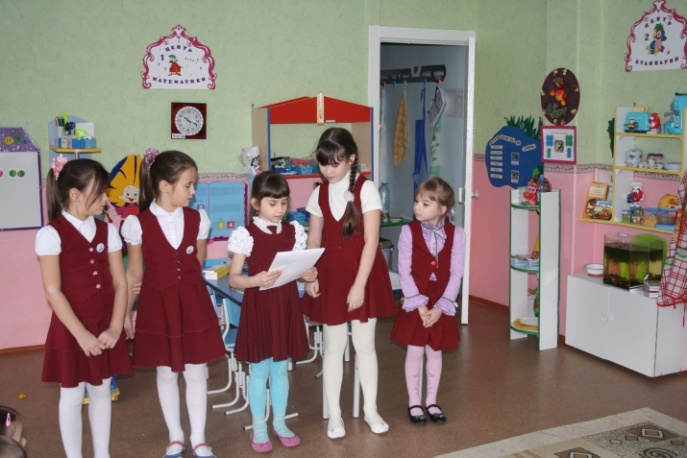 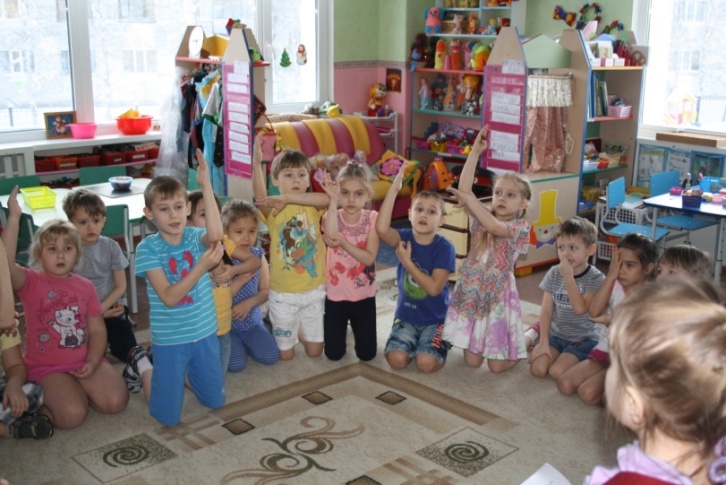 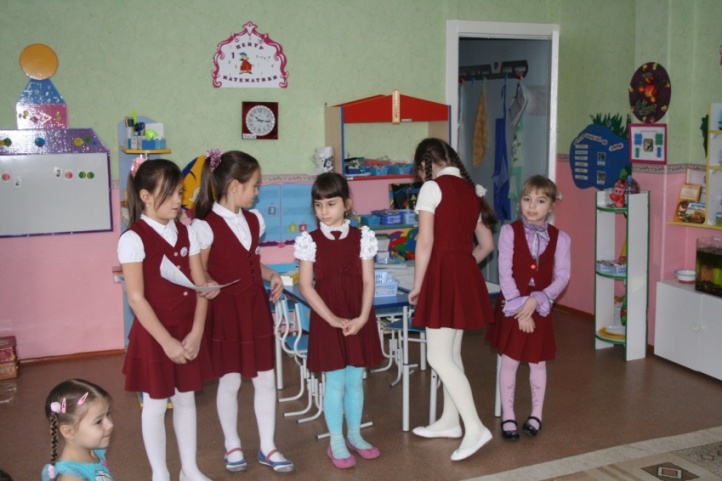 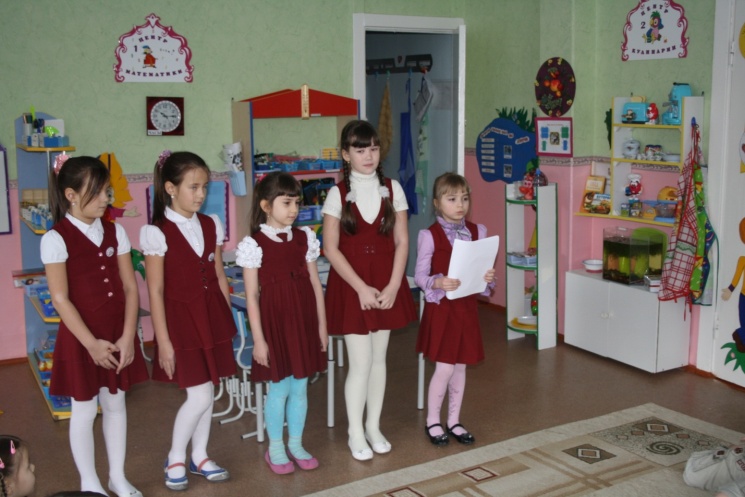 Особую радость доставили им  медали  за победу в конкурсах.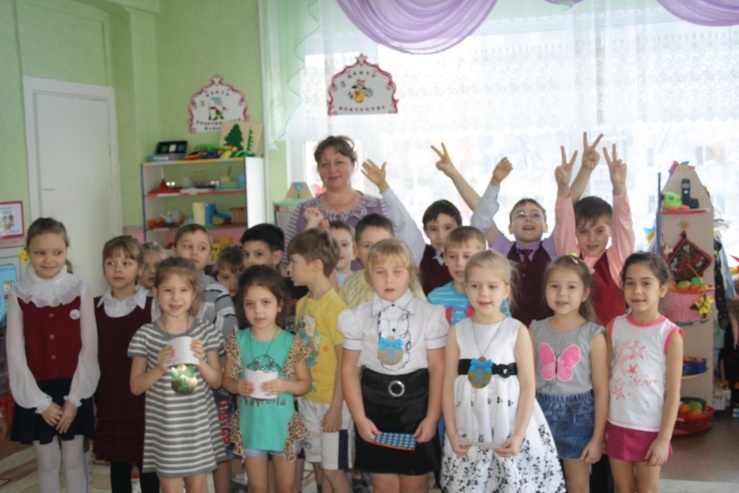 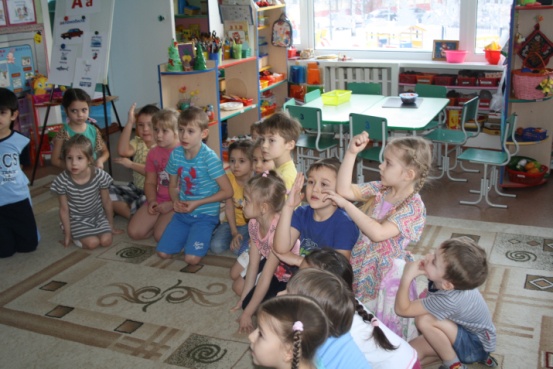 А мы почувствовали себя взрослыми и самостоятельными ребятами.